SMLOUVA o POSKYTOVÁNÍ SLUŽEB aplikace PID Lítačka PRO ÚHRADU PARKOVNÉHOSmluvní strany:Technická správa komunikací hl. m. Prahy, a.s.zapsaná v obchodním rejstříku, vedeném Městským soudem v Praze, oddíl B, vložka 20059se sídlem: Řásnovka 770/8, Staré Město, 110 00 Praha 1IČO: 03447286kterou zastupují:Mgr. Jozef Sinčák, MBA, generální ředitel a předseda představenstvaprof. Ing. Karel Pospíšil, Ph.D., místopředseda představenstvaPhDr. Filip Hájek, člen představenstvaIng. Martin Pípa, člen představenstvaPři podpisu Smlouvy a veškerých jejich dodatků jsou oprávněni zastupovat společnost dva členové představenstva společně, z nichž nejméně jeden musí být předsedou anebo místopředsedou představenstva(dále jen „Objednatel“)aRegionální organizátor pražské integrované dopravy, příspěvková organizacese sídlem: Rytířská 406/10, Staré Město, 110 00 Praha 1IČO: 60437359zastoupena: Ing. et Ing. Petrem Tomčíkem, ředitelem (dále jen „Partner 1“)aIntegrovaná doprava Středočeského kraje, příspěvková organizacezapsaná v obchodním rejstříku, vedeném Městským soudem v Praze, oddíl Pr, vložka 1564se sídlem: Sokolovská 100/94, 186 00 Praha 8 – KarlínIČO: 05792291zastoupena: Tomášem Duroněm, pověřeným řízenímřízením (dále jen „Partner 2“)aOperátor ICT, a.s.zapsaná v obchodním rejstříku, vedeném Městským soudem v Praze, oddíl B, vložka 19676se sídlem: Dělnická 213/12, Holešovice, 170 00 Praha 7IČO: 02795281zastoupena: Michalem Fišerem, MBA, předsedou představenstva, a JUDr. Matejem Šandorem, Ph.D., místopředsedou představenstva (dále jen „Poskytovatel“) (dále společně též jako „smluvní strany“ nebo každý jednotlivě jako „smluvní strana“)(Partner 1 a Partner 2 dále společně též jako „Partneři“)uzavřely tuto Smlouvu dle ust. § 1746 odst. 2 zákona č. 89/2012 Sb., občanského zákoníku, ve znění pozdějších předpisů (dále jen „Smlouva“)Smluvní strany, vědomy si svých závazků v této Smlouvě obsažených a s úmyslem být touto Smlouvou vázány, dohodly se na následujícím znění Smlouvy:ÚVODNÍ USTANOVENÍ A PROHLÁŠENÍ SMLUVNÍCH STRANObjednatel prohlašuje, že:je právnickou osobou řádně založenou hlavním městem Prahou, která existuje podle právního řádu České republiky a jejímž jediným akcionářem je hlavní město Praha;splňuje veškeré podmínky a požadavky v této Smlouvě stanovené a je oprávněn tuto Smlouvou uzavřít a řádně plnit závazky v ní obsažené;Partner 1 prohlašuje, že:je příspěvkovou organizací hlavního města Prahy, která je organizátorem Pražské integrované dopravy ve smyslu § 6 odst. 2 zákona č. 194/2010 Sb., o veřejných službách v přepravě cestujících a o změně dalších zákonů, ve znění pozdějších předpisů;se podílí na úhradě rozvoje mobilní aplikace PID Lítačka, do níž má být dle této Smlouvy začleněna funkcionalita pro úhradu parkovného;splňuje veškeré podmínky a požadavky v této Smlouvě stanovené a je oprávněn tuto Smlouvu uzavřít a řádně plnit závazky v ní obsažené;Partner 2 prohlašuje, že:je příspěvkovou organizací Středočeského kraje, která je organizátorem veřejné dopravy ve Středočeském kraji ve smyslu § 6 odst. 2 zákona č. 194/2010 Sb., o veřejných službách v přepravě cestujících a o změně dalších zákonů, ve znění pozdějších předpisů;se podílí na úhradě rozvoje mobilní aplikace PID Lítačka, do níž má být dle této Smlouvy začleněna funkcionalita pro úhradu parkovného;splňuje veškeré podmínky a požadavky v této Smlouvě stanovené a je oprávněn tuto Smlouvu uzavřít a řádně plnit závazky v ní obsažené;Poskytovatel prohlašuje, že:je právnickou osobou řádně založenou hlavním městem Prahou, která existuje podle právního řádu České republiky a jejímž jediným akcionářem je hlavní město Praha;splňuje veškeré podmínky a požadavky v této Smlouvě stanovené a je oprávněn tuto Smlouvu uzavřít a řádně plnit závazky v ní obsažené;ke dni uzavření této Smlouvy vůči němu není vedeno řízení dle insolvenčního zákona, přičemž se Poskytovatel zavazuje Objednatele o hrozícím úpadku bezodkladně informovat;je vlastníkem či oprávněným uživatelem veškerých aktiv vč. veškerého hardware a software, které jsou nezbytné pro plnění předmětu této Smlouvy;přičemž se zavazují udržovat tato svá prohlášení dle odst. 1.2 v platnosti pro celou dobu účinnosti této Smlouvy.Mezi Objednatelem, Poskytovatelem a Partnerem 1 je tak při výkonu činností naplňujících účel této Smlouvy dán vztah vertikální spolupráce veřejných zadavatelů dle § 11 odst. 4 zákona č. 134/2016 Sb., o zadávání veřejných zakázek, ve znění pozdějších předpisů (dále jen „ZZVZ“) a mezi Partnerem 2 a ostatními smluvními stranami je dán vztah horizontální spolupráce veřejných zadavatelů dle § 12 ZZVZ. Poskytovatel vlastní mobilní aplikaci PID Lítačka, která slouží především pro poskytování služeb spojených s veřejnou dopravou osob (dále jen „Aplikace“). Služby Aplikace na území hlavního města Prahy a Středočeského kraje poskytuje Partnerům, který tyto služby hradí následovně:Partner č. 1 na základě smlouvy o poskytování služeb multikanálového odbavovacího systému ze dne 30. 6. 2017, ve znění pozdějších dodatků, (dále jen „Smlouva na MOS s ROPID“);Partner č. 2 na základě smlouvy o poskytování služeb multikanálového odbavovacího systému ze dne 15. 1. 2018, ve znění pozdějších dodatků, (dále jen „Smlouva na MOS s IDSK“)(Smlouva na MOS s ROPID a Smlouva na MOS s IDSK dále společně jen „Smlouvy na MOS“).Objednatel má zájem na využívání Aplikace pro služby spojené s parkováním na území hlavního města Prahy s případnými přesahy do Středočeského kraje a Poskytovatel má zájem poskytnout Objednateli služby funkcionality umožňující tuto úhradu.Smluvní strany mají zájem na vzájemné spolupráci tak, aby byl zajištěn maximální komfort a rozsah Služeb, které Smluvní strany svým klientům již poskytují.Vzhledem k tomu, že Partneři mají oprávnění schvalovat veškerý provoz a rozvoj Aplikace za účelem poskytování Služeb multikanálového odbavovacího systému a související infrastruktury (dále jen „MOS“) pro řádné fungování systému integrované veřejné dopravy hlavního města Prahy a Středočeského kraje, smluvní strany se vzájemně dohodly, na takovém uspořádání svých vztahů, kdy veškeré objednávky Objednatele na základě této Smlouvy, musí být předem schváleny Partnery. O částky uhrazené na provoz Aplikace a rozvoj jejich funkcionalit využívaných v rámci MOS ze strany TSK bude následně ponížená Cena za Fakultativní Služby účtovaná Partnerům dle Smluv na MOS.PŘEDMĚT SMLOUVYPředmětem této Smlouvy je umožnění využívání komplexních služeb Poskytovatele souvisejících s využíváním funkcionality Aplikace pro služby spojené s parkováním pro potřeby a v souladu s potřebami Objednatele (úhrady parkovného) (dále jen „Funkcionality“). Službami se rozumí zejména:provoz funkcionality parkování v rámci Aplikace, především zobrazení zón placeného stání (ZPS) na mapě,a to dle informací poskytnutých třetími osobami;provoz Funkcionality vytvoření parkovací relace a zprostředkování platby za parkování v rámci Aplikace na platební bránu OICT;zajištění integrace a komunikace s Centrálním informačním systémem Objednatele (dále jen „CIS“) a dalšími přidruženými systémy; provoz infolinky a podpory uživatelů služby parkování v rámci Aplikace;zajištění reportingu provedených úhrad;zajištění reklamačního procesu;poskytování služeb ServiceDesku;zpracování dat a statistik;marketingová propagace; rozvojové a konzultační služby;(dále jen „Služby“).Služby dle této Smlouvy jsou rozděleny na paušální služby, které Poskytovatel bude poskytovat kontinuálně na základě této Smlouvy (dále jen „Paušální Služby“), kterými jsou Služby uvedeny v odst. 2.1 písm. a) až h) a na marketingovou propagaci a rozvojové a konzultační služby, které budou poskytovány pouze na základě předchozí objednávky Objednatele. Poskytovatel se zavazuje poskytovat veškeré Služby dle této Smlouvy za dodržování touto Smlouvou daných podmínek plnění a SLA parametrů a právních předpisů. S ohledem na to, že detailní technické parametry Funkcionality a Služeb nejsou ke dni podpisu této Smlouvy známy v plném rozsahu, se Smluvní strany zavazují, že bez zbytečného odkladu poté, co bude detailní technická specifikace Služeb Smluvními stranami připravena, doplní technickou specifikaci, která se stane Přílohou č. 1 této Smlouvy, tak, že specifikují veškeré parametry Služeb do míry detailu odpovídající účelu této Smlouvy a povaze poskytovaných Služeb. Takto stanovené parametry poskytovaných Služeb mohou být následně před dosažením milníku T3 dle harmonogramu, který tvoří Přílohu č. 5 této Smlouvy, (dále jen „Harmonogram“) revidovány a upraveny do míry detailu odpovídající povaze poskytovaných Služeb k danému milníku (ostrý provoz), pokud tato potřeba vyplyne z vyhodnocení milníku T2. Zároveň s upřesněním technické specifikace Služeb Smluvní strany v případě, že výslednou technickou specifikací Služeb dojde k vychýlení ekonomické rovnováhy závazkového vztahu mezi nimi, upraví rovněž cenové parametry plnění Smlouvy. Zavedení a veškeré další úpravy Přílohy č. 1 této Smlouvy musí mít formu dodatku k této Smlouvě.Předmětem Smlouvy je dále poskytování know-how Objednatele směrem k Poskytovateli, tedy v zájmu naplňování účelu této Smlouvy vymezeného v jejím odst. 2.1. Tímto se rozumí zejména poskytnutí speciální součinnosti, dovedností a vědomostí ze strany Objednatele v oblastech, které mají klíčový význam pro nastavení technických parametrů Služeb, pro zahájení jejich poskytování, jakož i pro jejich rozvoj. Jedná se zejména, nikoliv však výlučně, o následující oblasti součinnosti, dovedností a vědomostí Objednatele:analýza a návrh Funkcionality a její specifika,řešení a dokumentace k stávajícím systémům Objednatele, které se budou integrovat, včetně přístupů k API (minimálně testovací a produkční prostředí);zajištění přístupu Poskytovatele do CIS.Smluvní strany berou podpisem této Smlouvy na vědomí, že parkovné je hrazeno jednotlivými uživateli Aplikace, přičemž transakční náklady na zprostředkování transakce bankou nese Poskytovatel, kterému jsou tyto propláceny ze strany Objednatele na základě vyúčtovávání. Smluvní strany se vzájemně zavazují spolupracovat na zajištění projektu definovaného touto Smlouvou, tedy zejména vyvíjet aktivitu směřující k odstranění případných komplikací způsobených vnějšími či vnitřními vlivy (změna legislativních požadavků či tržního prostředí), a v přiměřené míře poskytovat součinnost ostatním smluvním stranám v záležitostech vedoucích k naplnění cílů této Smlouvy. DOBA A MÍSTO PLNĚNÍMístem poskytování Služeb je primárně území hlavního města Prahy.Poskytovatel se zavazuje poskytovat Služby kontinuálně po celou dobu účinnosti této Smlouvy za podmínek v ní stanovených, a v souladu s Harmonogramem.Pokud touto Smlouvou nebo následnou dohodou Smluvních stran není výslovně stanoveno jinak, jsou termíny dle Harmonogramu závazné.Závazný konkrétní termín zahájení zajišťování integrace a komunikace s CIS a dalšími přidruženými systémy (milník T1 dle Harmonogramu) a pilotního provozu FE Funkcionality a dalších Služeb specifikovaných v bodě 3. Harmonogramu (milník T2 dle Harmonogramu) budou určeny primárně dohodou Smluvních stran. Pokud k dohodě o konkrétních termínech dle předchozí věty nedojde, stávají se závaznými termíny ty, které jsou uvedeny v Harmonogramu jako termíny předpokládané. V případě, kdy v průběhu pilotního provozu dle milníku T2 dojde k porušení povinnosti Poskytovatele, ponižuje se výše smluvních pokut dle čl. 15 této Smlouvy na 10 %. Smluvní strany dále výslovně pro odstranění pochybností stanoví, že v případě, kdy dojde k zahájení pilotního provozu dle milníku T2 v pozdějším termínu oproti Harmonogramu dle Přílohy č. 5 Smlouvy, Poskytovatel nemá právo účtovat Objednateli žádnou úplatu ani přiměřený zisk za dny, kdy je v prodlení. Objednatel nebude v takovém případě za prodlení účtovat smluvní pokuty.Harmonogram je podmíněn dodáním veškerých podkladů ze strany Objednatele obsahujících veškeré údaje potřebné k integraci zejména výše popsaných oblastí do Aplikace, v opačném případě si Poskytovatel vyhrazuje právo posunout termíny zahájení jednotlivých milníků dle Harmonogramu v Příloze č. 5, a to o dobu nezbytnou pro úpravu Aplikace ve vymezených oblastech, a tedy jednu z forem naplňování podmínek vertikální spolupráce.OBJEDNÁVKYSlužby dle odst. 2.1 písm. i) a j) této Smlouvy nemají samostatné SLA, ale budou Poskytovatelem realizovány vždy na základě objednávek.Vystavení objednávky a procesu její akceptace bude předcházet poptávkové řízení, kdy písemně prostřednictvím Oprávněných osob dle této Smlouvy zašle Objednatel Poskytovateli svou poptávku s dostatečně konkretizovaným předmětem plnění. V případě, že se objednávka bude týkat rozvoje Aplikace, který bude mít dopad na funkcionality Aplikace využívané v rámci MOS, zašle Objednatel svou poptávku také Partnerům.Partneři se zavazují zaslat emailem Objednateli i Poskytovateli své vyjádření ke každé poptávce týkající se rozvoje Aplikace, a to ve lhůtě nejpozději do 10 pracovních dnů. Z vyjádření Partnerů musí být jasně patrné, zda poptávku schvalují nebo ne. V případě, že se Partneři v této lhůtě k poptávce nevyjádří, má se za to, že poptávku schválili. V případě, že alespoň jeden z Partnerů vyjádří svůj nesouhlas s poptávkounebo k ní uplatní výhrady, Objednatel poptávku upraví a znovu rozešle postupem dle předchozího pododstavce, jinak se má za to, že poptávku zrušil. Partneři se zavazují své schválení neodepřít bez závažného důvodu.Poskytovatel vyhotoví a odešle Objednateli nejdéle ve lhůtě 15 pracovních dní svou nabídku, kde uvede zejména faktory nezbytné pro zajištění plnění, cenu plnění a další vyjádření a návrhy k předmětu plnění. V případě, že je pro platnost objednávky nezbytné její předchozí schválení Partnery, počítá se lhůta pro zaslání nabídky od obdržení schválení posledního z Partnerů nebo od marného uplynutí lhůty pro jejich vyjádření. Na základě nabídky Poskytovatele vystaví následně Objednatel do 5 dnů objednávku, která bude obsahovat alespoň:- předmět plnění vč. popisu a technické specifikace,- lhůty a způsob poskytování Služby,- cenu určenou v souladu s ustanoveními této Smlouvy,- identifikaci této Smlouvy, číslo objednávky.Objednávky budou zasílány Poskytovateli emailem prostřednictvím Oprávněných osob dle této Smlouvy. Poskytovatel je povinen zaslat Objednateli ve lhůtě do 5pracovních dnů od doručení objednávky písemnou akceptaci této objednávky, nebo písemně v této lhůtě sdělí své výhrady, pro které nelze plnění dle objednávky realizovat, nebo je-li v přímém rozporu s nabídkou dle odst. 4.4 této Smlouvy. V případě, že v této lhůtě Poskytovatel nereaguje a prokazatelně zahájí svou činnosti na poskytování Služeb, má se objednávka za akceptovanou.ZÁKLADNÍ PRINCIPY VÝBĚRU PARKOVNÉHOOsoby parkující na zónách placeného stání, kde výběr parkovného a správu parkovacích relací zajišťuje Objednatel, (dále jen „parkoviště“) za parkování na parkovištích ve správě Objednatele platí parkovné podle ceníku schváleného Radou hl. města Prahy (dále jen „Ceníky“). Poskytovatel při plnění závazků z této Smlouvy nepřebírá žádné povinnosti, ani žádná práva Objednatele či hl. m. Prahy ve vztahu k osobám parkujícím na parkovištích (dále jen „Parkující“).POVINNOSTI POSKYTOVATELEVeškeré činnosti vykonávané Poskytovatelem na základě této Smlouvy je Poskytovatel povinen vykonávat s odbornou péčí v souladu s procesy „best practice“ (nejlepší dostupná praxe).Poskytovatel se touto Smlouvou zavazuje:vlastním jménem a na účet hl. m. Prahy zajistit (i prostřednictvím svých smluvních partnerů) po technické stránce Parkujícím možnost zaplatit parkovné použitím Aplikace tak, aby po zadání příslušných dat a při dodržení stanoveného postupu získali možnost prokázat úhradu parkovného s tím, že cena bude placena bezhotovostně alespoň prostřednictvím bankovních karet. Platební bránu v rámci Aplikace zajistí v potřebném rozsahu Poskytovatel;zajistit předání inkasovaného parkovného zakoupeného prostřednictvím Aplikace postupem sjednaným touto Smlouvou;podílet se na případném školení/instruování odborného personálu Objednatele, a to dle pokynů Objednatele; tyto pokyny musí být zadány v dostatečném časovém předstihu, zejména co se týče termínů pro realizaci. Maximální rozsah této činnosti na straně Poskytovatele je 3 člověkodny za kalendářní rok;vést přehledy prodaného a vráceného parkovného a uznaných reklamací za každý kalendářní měsíc; na základě výzvy předložit přehledy prodaného parkovného nebo jakkoliv jinak umožnit kontrolu počtu prodaného parkovného za libovolné období za účelem kontroly správnosti vyúčtování;přijímat a vyřizovat reklamace dle čl. 12 této Smlouvy;vést evidenci parkovného specifikovaného v odst. 6.2 písm. d) této Smlouvy; přiřadit parkovnému číselné řady ve formátu schváleném Objednatelem;evidovat prodané parkovné na „3xx“ účtech ve smyslu účetních předpisů.Povinnost dle odst. 6.2 písm. e) této Smlouvy je Poskytovatel povinen plnit na základě výzvy Objednatele, kterou však Objednatel není oprávněn vznést častěji než jedenkrát týdně, není-li častější požadavek podmíněn vážným důvodem. Za vyřízení takovýchto častějších požadavků je Poskytovatel oprávněn naúčtovat Objednateli přiměřené náklady na jejich vyřízení, pokud nebyly požadavky dle odst. 6.2 písm. e) na častější plnění zapříčiněny jednáním Poskytovatele v rozporu s touto Smlouvou. Pro vyloučení všech pochybností smluvní strany prohlašují, že tímto není dotčena povinnost Poskytovatele zajistit komunikaci Aplikace s CIS a evidenci parkovacích relací v CIS v souladu s touto Smlouvou, zejm. technickou specifikací (Přílohou č. 1).Poskytovatel se zavazuje vést evidenci všech hlášených vad a stavů jejich řešení a dále evidenci veškerých servisních zásahů v produkčním prostředí Aplikace souvisejících s poskytováním služby parkování, přičemž evidence je uložena a aktualizována v sídle Poskytovatele.Poskytovatel se dále zavazuje provádět pravidelné zálohování výše uvedených údajů, a to v souladu s nejlepší dostupnou praxí při poskytování obdobných služeb, nejméně však jednou denně.Poskytovatel se zavazuje umožnit přístup Objednateli a Partnerům k přehledům zpracovaným dle odst. 6.2 písm. d) této Smlouvy.Poskytovatel bude zajišťovat činnosti související s provozem Aplikace vlastními kapacitami, případně s využitím poddodavatelů. Část služeb zajišťovaná poddodavatelsky bude realizována subjekty vybranými ze strany Poskytovatele jakožto zadavatelem ve smyslu ZZVZ v souladu s příslušnými podmínkami a limity dle ZZVZ.Pokud Poskytovatel pověří výkonem jakýchkoli činností podle této Smlouvy jakoukoli třetí osobu, odpovídá za provádění těchto činnosti tak, jako by je vykonával sám.Poskytovatel se zavazuje spolupracovat s orgány veřejné správy a jinými subjekty podílejícími se na správě, provozu a fungování CIS, a to v rozsahu, který stanoví tato Smlouva nebo předpokládá účel této Smlouvy.Poskytovatel je povinen mít uzavřenou pojistnou smlouvu pro případ vzniku odpovědnosti za škodu způsobenou v souvislosti se zajištěním provozu MOS s pojistným plněním v minimální výši 10.000.000,- Kč, přičemž spoluúčast Poskytovatele může činit maximálně 10 % z výše pojistného plnění. Pojištění v tomto rozsahu je Poskytovatel povinen udržovat po celou dobu trvání této Smlouvy a v případě výzvy Objednatele tomuto bez zbytečného odkladu předložit doklad o existenci pojištění dle tohoto článku.Poskytovatel tímto prohlašuje, že bude během trvání této Smlouvy postupovat v souladu s obecně závaznými právními předpisy a nebude svou činností sledovat jakýkoli zakázaný či nepoctivý cíl. Poskytovatel bude dále postupovat tak, aby nedocházelo k porušování jakýchkoli práv třetích osob, zejména práv duševního vlastnictví, a prohlašuje, že užívá počítačové programy i další předměty práv duševního vlastnictví zcela po právu a jeho užívání mimo tuto Smlouvu i v jejím rámci nemůže vést k jakémukoli omezení provozu Aplikace či souvisejícího plnění Poskytovatele dle této Smlouvy.Poskytovatel se dále zavazuje:neprodleně oznámit písemnou formou (lze i elektronicky) Objednateli překážky, které mu brání v plnění předmětu této Smlouvy;informovat Objednatele o důležitých skutečnostech, které mohou mít vliv na výkon práv a plnění povinností smluvních stran;upozorňovat Objednatele na možné či vhodné rozšíření či změny Služeb;upozorňovat Objednatele v odůvodněných případech na případnou nevhodnost pokynů Objednatele.VÝKAZ PLNĚNÍ A AKCEPTAČNÍ PROTOKOLO Paušálních Službách poskytnutých v průběhu každého kalendářního měsíce po dobu trvání této Smlouvy vyhotoví Poskytovatel Výkaz plnění, jehož vzor je uveden v Příloze č. 3 této Smlouvy (dále jen „Výkaz plnění“). Výkaz plnění musí být zpracován v členění dle jednotlivých Paušálních Služeb dle odst. 2.1 písm. a) až i) této Smlouvy.Pro Službu dle odst. 2.1 písm. j) této Smlouvy (rozvojové a konzultační služby), která představuje tzv. Službu na objednávku, bude vyhotoven samostatný Akceptační protokol, jehož vzor je uveden v příloze č. 4 této Smlouvy.Každý Výkaz plnění pro Paušální Služby musí obsahovat soupis veškerých vad nahlášených a řešených při poskytování Paušálních Služeb s uvedením času nahlášení vady, zahájení řešení vady a odstranění vady. Výkaz plnění bude obsahovat i soupis přijatých požadavků vyhodnocených tak, že se nejedná o vadu dle této Smlouvy. Akceptační protokol pro Službu dle odst. 2.1 písm. j) Smlouvy bude obsahovat soupis veškerých provedených prací dle objednávky.Výkaz plnění pro Paušální Služby předloží Poskytovatel Objednateli ke schválení nejpozději do 5 pracovních dnů od skončení příslušného kalendářního měsíce. Objednatel ve lhůtě 3 pracovních dnů ode dne předložení Výkazu plnění pro Paušální Služby ke schválení tento Výkaz plnění pro Paušální Služby schválí, nebo sdělí Poskytovateli odůvodněné výhrady k obsahu předloženého Výkazu plnění pro Paušální Služby, zejména tehdy, pokud Výkaz plnění pro Paušální Služby neodpovídá skutečně poskytnutým Paušálním Službám v daném měsíci. Poskytovatel na základě výhrad Objednatele předloží opravený Výkaz plnění pro Paušální Služby do 3 pracovních dnů ode dne obdržení výhrad Objednatele. Schvalování opraveného Výkazu plnění pro Paušální Služby se řídí tímto ustanovením, avšak veškeré lhůty se zkracují na 2 pracovní dny. Tento postup lze použít i opakovaně za předpokladu dodržení zkrácení lhůt.Akceptační protokol pro Službu dle odst. 2.1 písm. j) této Smlouvy předloží Poskytovatel Objednateli ke schválení nejpozději do 5 pracovních dnů po jejím provedení. Objednatel ve lhůtě 3 pracovních dnů ode dne předložení Akceptačního protokolu pro Službu dle odst. 2.1 písm. j) této Smlouvy ke schválení, tento Akceptační protokol pro Službu dle odst. 2.1 písm. j) této Smlouvy schválí, nebo sdělí Poskytovateli odůvodněné výhrady k obsahu předloženého Akceptačního protokolu pro Službu dle odst. 2.1 písm. j) této Smlouvy, zejména tehdy, pokud Akceptační protokol pro Službu dle odst. 2.1 písm. j) této Smlouvy neodpovídá skutečně poskytnuté Službě dle odst. 2.1 písm. j) této Smlouvy. Poskytovatel na základě výhrad Objednatele předloží opravený Akceptační protokol pro Službu dle odst. 2.1 písm. j) této Smlouvy do 3 pracovních dnů ode dne obdržení výhrad Objednatele. Schvalování opraveného Akceptačního protokolu pro Službu dle odst. 2.1 písm. j) této Smlouvy se řídí tímto ustanovením, avšak veškeré lhůty se zkracují na 2 pracovní dny. Tento postup lze použít i opakovaně za předpokladu dodržení zkrácení lhůt, v případě neschválení Akceptačního protokolu z důvodu vadného plnění Rozvoje Fakultativních Služeb je Objednatel oprávněn stanovit i delší lhůty.Neschválí-li ve lhůtách dle odst. 7.4 a 7.5 této Smlouvy Objednatel předložené Výkazy plnění či Akceptační protokoly nebo nepředá-li v uvedené lhůtě své připomínky či výhrady k Výkazům plnění či Akceptačním protokolům Poskytovateli, považují se uplynutím této lhůty Výkazy plnění a Akceptační protokoly za schválené.DUŠEVNÍ VLASTNICTVÍ, LICENCE, PROPAGACEV případě, že pro poskytování Služeb dle této Smlouvy je potřeba užít dílo dle definice ve smyslu § 2 zákona č. 121/2000 Sb., autorský zákon, ve znění pozdějších předpisů (dále jen „Autorský zákon“), k němuž je Poskytovatel oprávněn poskytnout licenci (dále jen „Dílo“), pak Poskytovatel v rámci ceny Služeb, při jejichž poskytování je potřeba užít Díla, poskytuje Objednateli za níže stanovených podmínek oprávnění k výkonu práva Dílo užít k účelu vyplývajícímu z této Smlouvy (dále jen „Licence“), a to v souladu s příslušnými ustanoveními občanského zákoníku.Licence podle odst. 8.1 Smlouvy výše bude poskytnuta jako licence nevýhradní, časově omezená na dobu poskytování Služby, s územním omezením na místo poskytování Služeb dle odst. 3.1 této Smlouvy, a to v neomezeném počtu přístupových licencí.Objednatel není oprávněn k provádění jakýchkoliv úprav Díla.Poskytovatel tímto prohlašuje, že provede potřebné kroky, aby po dobu trvání této Smlouvy disponoval možností užití příslušných ochranných známek, a to pro účely zajištění činností Poskytovatele souvisejících s provozem Funkcionality a dalších částí Aplikace podle této Smlouvy.Poskytovatel tímto uděluje Objednateli oprávnění k výkonu práva duševního vlastnictví (licenci) v následujícím rozsahu k následujícím předmětům duševního vlastnictví:nezapsanému označení a v budoucnu případně platně existující slovní ochranné známce ve znění dle písemného dodatku, a to nevýhradně, bezúplatně, k jakémukoli užití, na dobu existence nezapsaného označení a rovněž případné platnosti ochranné známky, za účelem identifikace Aplikace, její Funkcionality nebo Služeb dle této Smlouvy, bez možnosti udělení podlicence nebo postoupení udělené licence na třetí osobu bez souhlasu Poskytovatele.Propagace Aplikace a Služeb ze strany Objednatele může být činěna pouze na základě vzájemné dohody smluvních stran o jejím obsahu a formě.POVINNOSTI OBJEDNATELEObjednatel se zavazuje poskytovat na svůj náklad informaci o nových možnostech platby parkovného.Objednatel se zavazuje spolupracovat s Poskytovatelem a poskytovat mu veškerou nutnou součinnost potřebnou pro řádné poskytování Služeb podle této Smlouvy, zejména pak součinnost definovanou v odst. 2.5 této Smlouvy, kterou je podmíněno poskytování Služeb. Objednatel je povinen informovat Poskytovatele o veškerých skutečnostech, které jsou nebo mohou být důležité pro plnění této Smlouvy.KONTROLA A VYKAZOVÁNÍ TRŽEB PARKOVNÉHOPoskytovatel se v oblasti kontroly tržeb a auditu zavazuje:poskytovat informace o parkovném prodávaném Poskytovatelem pro Objednatele dle této Smlouvy ve formátu vhodném pro import do informačního systému CIS, provozovaného Objednatelem, a to okamžitě po zadání požadavku Parkujícím na zahájení parkovací relace (na zaplacení parkového); přesné podmínky budou stanoveny v technické specifikaci – Příloze č. 1;implementovat mechanismy pro předcházení vzniku chyb a pro jejich kontrolu.Nejpozději do 5. pracovního dne každého kalendářního měsíce předá Poskytovatel Objednateli souhrnný přehled tržeb a refundovaného parkovného za předcházející kalendářní měsíc. Poskytovatel se dále zavazuje:poskytovat veškerou potřebnou součinnost a informace pro umožnění auditu projektu realizovaného na základě této Smlouvy ze strany Objednatele, a to při využití nezávislého auditora;v případě probíhající kontroly Objednatele ze strany veřejnosprávního orgánu (vč. například Finančního úřadu či Úřadu pro ochranu osobních údajů) poskytovat bezplatně veškerou potřebnou součinnost a informace, které bude tento veřejnosprávní orgán po Objednateli požadovat.CENA PARKOVNÉHO, ZPŮSOB VYPOŘÁDÁNÍ TRŽEBDojde-li ke změně parkovného dle Ceníků, mění se bez dalších úkonů tato Smlouva, pokud jde o výši parkovného. Za cenu se bude vždy považovat cena odpovídajícího typu parkovného stanovená dle aktuálních Ceníků.Cena parkovného je vždy konečná. Podrobné vymezení náležitostí parkovného tak, aby údaje byly v souladu s příslušnými právními a prováděcími předpisy, stanoví Objednatel. Veškeré tržby (tj. souhrn cen z prodeje parkovného) jsou ode dne jejich vzniku vlastnictvím hlavního města Prahy.Odvod tržby za uplynulý kalendářní měsíc bude Poskytovatel provádět na účet hl. m. Prahy, zastoupeného Objednatelem č. 29022-0005157998/6000, vedený u PPF banky, a.s., formou platby do 7 pracovních dnů ode dne jeho skončení. Výše platby bude zahrnovat veškeré tržby za předcházející kalendářní měsíc.Objednatel vystaví fakturu na částku odpovídající tržbám za uplynulý kalendářní měsíc. Splatnost daňového dokladu je stanovena na 30 dní od data jeho doručení Poskytovateli. Neuhrazení realizované tržby dle odst. 11.4 tohoto článku Smlouvy zcela nebo zčásti je považováno za podstatné porušení této Smlouvy. Pro případ prodlení s úhradou realizované tržby dle odst. 11.4 tohoto článku Smlouvy se sjednává smluvní pokuta ve výši 0,01 % z dlužné částky za každý i započatý den prodlení, kdy do prodlení se smluvní strana dostává ode dne následujícího po dni, kdy měla být tržba uhrazena. Uhrazením smluvní pokuty se Poskytovatel nezbavuje povinnosti uhradit vzniklou škodu, přičemž smluvní strany vylučují použití ustanovení § 2050 občanského zákoníku.REKLAMACE, VADY PLNĚNÍPro účely této Smlouvy se za reklamaci považuje řešení technického problému spojeného s parkovným či prodejem parkovného, způsobeného zcela nebo převážně na straně Poskytovatele. Za reklamaci se naopak nepovažuje proces uplatňování práv Parkujících týkající se jejich práva stání (parkování) v zónách placeného stání, který by mohl vést k vrácení parkovného. Poskytovatel se zavazuje uchovávat, resp. zajistit uchování údajů potřebných ke kontrole správnosti vyúčtování po dobu 10 let od vystavení daného vyúčtování.Veškeré případné reklamace ze strany Parkujících projednává a rozhoduje o nich:Objednatel (resp. jeho prostřednictvím hl. m. Praha či její orgány), pokud jde o reklamaci služby parkování nebo ceny dle Ceníku, vč. reklamací chybně evidované platby parkovného,Poskytovatel, pokud jde o reklamaci týkající se provozu Aplikace[s výjimkou otázek, o kterých dle písm. a) výše rozhoduje Objednatel].Poskytovatel provádí kladné vyřízení reklamace formou vrácení adekvátní výše parkovného Parkujícímu.CENAZa poskytování Služeb dle této Smlouvy je Objednatel povinen platit Poskytovateli cenu pozůstávající z následujících položek:Implementační náklady,Provozní náklady,Odměna za marketingovou propagaci,Transakční náklady,Cena za rozvojové a konzultační služby,Přiměřený zisk.Objednatel se zavazuje uhradit Poskytovateli Implementační náklady ve výši 1.950.000,- Kč bez DPH.Provozní náklady jsou tvořeny náklady na poskytování Služeb dle odst. 2.1 písm. a) až h) této Smlouvy a jejich výše bude stanovena následujícím způsobem:Konkrétní výše úplaty za Paušální Služby bude dohodnuta Objednatelem a Poskytovatelem dodatkem k této Smlouvě vždy předem na období jednoho kalendářního roku, a to nejpozději do konce roku jemu předcházejícího. Poskytovatel je povinen postupovat s odbornou péčí k optimalizaci nákladů na zajištění Služeb v požadovaném rozsahu a kvalitě. Smluvní strany se zároveň zavazují vyvinout maximální úsilí, aby úplata za Paušální Služby na následující kalendářní rok byla dohodou Smluvních stran stanovena nejpozději do 31. 12. roku jemu předcházejícího. Nedohodnou-li se Smluvní strany na výši úplaty za Paušální Služby na následující kalendářní rok, platí, že Objednatel je povinen platit Poskytovateli úplatu za Paušální Služby ve výši jako v posledním kalendářním roce, pro který byla výše úplaty stanovena.Výše úplaty za Paušální Služby dle této Smlouvy na první kalendářní rok poskytování Paušálních Služeb, resp. jeho odpovídající část je sjednána ve výši  77.000,- Kč bez DPH měsíčně. K této ceně bude vždy připočteno DPH v zákonné výši.Objednavatel se zavazuje hradit Poskytovateli Odměnu za marketingovou propagaci a cenu za  poskytování rozvojových a konzultačních služeb odpovídající skutečně provedeným pracím a vynaloženým nákladům, a to ve výši stanovené v jednotlivých dílčích objednávkách Transakční náklady představují poplatky (či jiné odměny) účtované Poskytovateli ze strany poskytovatele platebních služeb za platby parkovného prostřednictvím platební brány Aplikace, které souvisí s jednotlivými úhradami parkovného parkujícími.Výše Transakčních nákladů představuje variabilní složku, jejíž výše se odvíjí od hodnoty a počtu transakcí provedených v Aplikaci za Vyhodnocovací období jednoho kalendářního měsíce. Konkrétní sazby budou Objednateli sděleny nejpozději k zahájení Milníku T2 dle Harmonogramu v závislosti na aktuálně uzavřených smluvních vztazích mezi Poskytovatelem a třetím subjektem ve věci bankovních poplatků.Objednavatel se zavazuje hradit Poskytovateli Přiměřený zisk, a to ve výši 5,5 % z částky tvořené součtem Implementačních a Provozních nákladů, Transakčních nákladů, Ceny za rozvojové a konzultační služby a Odměny za marketingovou propagaci měsíčně. K této částce bude vždy připočteno DPH v zákonné výši.Vzhledem k tomu, že Poskytovatel poskytuje část Služeb rovněž pro Partnery, bude Cena za Fakultativní Služby účtovaná Partnerům dle Smluv na MOS ponížená o 100 % Provozních nákladů na softwarovou podporu Aplikace zahrnujících poskytování služeb podpory provozu Aplikace dle této Smlouvy50 % Provozních nákladů na režii zahrnující náklady Poskytovatele na nájem, právní služby a poradenství, pojištění Poskytovatele, cestovní náklady a další interní náklady Poskytovatele s poskytováním služeb dle této Smlouvy a50 % Odměny za marketingovou propagaci dle této Smlouvy.Poměr, v jakém se tato částka rozdělí mezi Partnery bude odpovídat poměru jejich Podílů stanovených dle Smluv na MOS.PLATEBNÍ PODMÍNKYImplementační náklady budou placeny v pravidelných měsíčních částkách, každá ve výši 195.000,- Kč bez DPH, na základě samostatných faktur vystavených Poskytovatelem, počínaje zahájením milníku T1 dle Harmonogramu po dobu 10 měsíců od tohoto data.Objednatel je povinen začít platit Poskytovateli Provozní náklady, Odměnu za marketingovou propagaci a Přiměřený zisk až od měsíce, v němž došlo k dosažení milníku T3 dle Harmonogramu. Za plnění poskytnuté do této doby nemá Poskytovatel nárok na úhradu částek dle odst. 13.3, 13.4 a 13.8 této Smlouvy.Poskytovatel vystaví fakturu za Provozní náklady, Odměnu za marketingovou propagaci a Přiměřený zisk za období, ve kterém byly Služby poskytovány, a to nejpozději do 5 pracovních dnů po schválení příslušného Výkazu plnění pro Služby dle čl. 7 písm. a) až i) této Smlouvy za daný kalendářní měsíc. Přílohou faktury musí být vždy kopie schváleného Výkazu plnění Služeb. Cena za rozvojové a konzultační služby bude hrazena na základě samostatné faktury, kterou Poskytovatel zašle Objednateli nejpozději do 5 pracovních dnů po schválení příslušného Akceptačního protokolu pro Službu dle odst. 2.1 písm. j) Smlouvy. Schválený Akceptační protokol pro Službu dle odst. 2.1 písm. j) Smlouvy tvoří přílohu faktury.Transakční náklady budou Objednatelem hrazeny měsíčně zpětně na základě výše uvedené vyúčtovací faktury, a to ve výši, v jaké reálně vzniknou. Transakční náklady budou ve vyúčtovací faktuře uvedeny samostatně a přílohou vyúčtovací faktury bude přehled Transakčních nákladů za příslušný měsíc.Přiměřený zisk z Transakčních nákladů bude hrazen jednou ročně, a to vždy po uplynutí příslušného kalendářního roku na základě samostatné vyúčtovací faktury.Nejpozději k 15.2. nového kalendářního roku provedou Smluvní strany schválení vyúčtování skutečně prokázaných účelně vynaložených Provozních nákladů (dále jen „reálné náklady“) za předchozí kalendářní rok (či jeho část), a to v souladu s následujícími pravidly:Budou-li celkové reálné Provozní náklady za předchozí kalendářní rok (či jeho část) odlišné od celkové výše Provozních nákladů fakturované za předchozí kalendářní rok (či jeho část), Poskytovatel tento rozdíl zohlední formou opravného daňového dokladu dle § 45 zákona č. 235/2004 Sb., o dani z přidané hodnoty, ve znění pozdějších předpisů. Přílohou takového opravného daňového dokladu bude, vedle Výkazu plnění Paušálních služeb pokrytých Provozními náklady, i schválené vyúčtování reálných Provozních nákladů.Ustanovení odst. 14.6 této Smlouvy nemá vliv na výši Přiměřeného zisku Poskytovatele za uplynulý kalendářní rok.V případě, že Služby nebyly poskytovány po celý kalendářní měsíc (např. z důvodu jejich zahájení uprostřed měsíce apod.), náleží Poskytovateli alikvotní část Provozních nákladů a Odměny za marketingovou propagaci a měsíčního přiměřeného ziskuFaktury budou znít na částku v české měně (Kč).Splatnost všech faktur je 30 dní ode dne jejich doručení Objednateli.Faktury musí splňovat náležitosti řádného daňového dokladu požadované zákonem č. 235/2004 Sb., o dani z přidané hodnoty, ve znění pozdějších předpisů, avšak výslovně vždy musí obsahovat následující údaje: označení smluvních stran a jejich adresy, IČO, DIČ (je-li přiděleno), údaj o tom, že vystavovatel faktury je zapsán v obchodním rejstříku včetně spisové značky, označení této Smlouvy, označení poskytnuté Služby, číslo faktury, den vystavení a lhůtu splatnosti faktury, označení peněžního ústavu a číslo účtu, na který se má platit, fakturovanou částku, razítko a podpis oprávněné osoby.Nebude-li faktura obsahovat stanovené náležitosti či přílohy, nebo v ní nebudou správně uvedené údaje dle této Smlouvy, je Objednatel oprávněn vrátit ji ve lhůtě její splatnosti Poskytovateli. V takovém případě se přeruší běh lhůty splatnosti a nová lhůta splatnosti počne běžet doručením opravené faktury.Platby peněžitých částek se provádí bankovním převodem na účet druhé smluvní strany uvedený ve faktuře. Peněžitá částka se považuje za zaplacenou okamžikem jejího odepsání z účtu odesílatele ve prospěch účtu příjemce.NÁHRADA ÚJMY A SANKCEV případě porušení smluvní povinnosti smluvní stranou je tato smluvní strana povinna nahradit druhé smluvní straně jakoukoli újmu vzniklou v důsledku takového porušení v souladu s obecně závaznými právními předpisy, a to včetně újmy nemajetkové.Smluvní strana neodpovídá za škodu vzniklou v důsledku okolností vylučujících odpovědnost za škodu podle § 2913 odst. 2 občanského zákoníku.V případě prodlení Objednatele s platbou ceny za poskytnuté Služby může Poskytovatel požadovat úrok z prodlení ve výši 0,05 % z dlužné částky za každý započatý den prodlení. V případě, že Poskytovatel poruší svou povinnost poskytovat Objednateli řádně a včas Služby v termínech podle této Smlouvy, bude povinen zaplatit Objednateli smluvní pokutu:ve výši 250,- Kč za každou započatou hodinu prodlení s dobou vyřešení incidentu ve lhůtě stanovené pro vady kategorie A podle Přílohy č. 1 této Smlouvy;ve výši 100,- Kč za každou započatou hodinu prodlení s dobou vyřešení incidentu ve lhůtě stanovené pro vady kategorie B podle Přílohy č. 1 této Smlouvy;ve výši 250,- Kč za každou započatý den prodlení s dobou vyřešení incidentu ve lhůtě stanovené pro vady kategorie C podle Přílohy č. 1 této Smlouvy;ve výši 250,- Kč za každé 0,5 %, o které došlo k ponížení měsíční dostupnosti dílčí Služby oproti hodnotě stanovené v příslušném SLA dle Přílohy č. 1 k této Smlouvě;ve výši 500,- Kč za každý i započatý den prodlení s poskytnutím plnění dle objednávky na Službu dle odst. 2.1 písm. j) Smlouvy;kdy výše uvedené smluvní pokuty lze kumulovat.Objednateli dále vzniká právo na zaplacení smluvní pokuty:poruší-li Poskytovatel svoji povinnost sjednat a udržovat pojištění dle odst. 6.10 této Smlouvy, je povinen uhradit Objednateli smluvní pokutu ve výši 5.000,- Kč za každý den porušení povinnosti Poskytovatele;poruší-li Poskytovatel zásadním způsobem své povinnosti ochrany osobních údajů dle nařízení Evropského parlamentu a Rady (EU) 2016/679 o ochraně fyzických osob v souvislosti se zpracováním osobních údajů a o volném pohybu těchto údajů a o zrušení směrnice 95/46/ES (obecné nařízení o ochraně osobních údajů) (dále jen „Nařízení“) a/nebo zákona č. 110/2019 Sb., o zpracování osobních údajů (dále jen „ZZOÚ“) či této Smlouvy, je povinen uhradit Objednateli smluvní pokutu ve výši 30.000,- Kč za každé jednotlivé porušení takové povinnosti.Kterékoli ze Smluvních stran vzniká právo na zaplacení smluvní pokuty, poruší-li druhá Smluvní strana povinnost zachovávat důvěrnost informací podle článku 17 této Smlouvy; porušující Smluvní strana je povinna uhradit oprávněné Smluvní straně smluvní pokutu ve výši 30.000,- Kč za každé jednotlivé porušení povinnosti zachovávat důvěrnost informací.Zaplacením smluvních pokut dle této Smlouvy není dotčeno právo Objednatele na náhradu újmy v části převyšující již uhrazenou smluvní pokutu. Smluvní pokuta je splatná do 30 dnů ode dne doručení písemné výzvy Objednatele k jejímu uhrazení.V případě, že Poskytovatel poskytne Objednateli slevu z ceny za poskytnutí Služeb v určitém období, snižuje se o nominální výši této slevy celková výše smluvních pokut uplatněných Objednatelem podle této Smlouvy v souvislosti s poskytováním Služeb v tomto období.Není-li v této Smlouvě stanoveno jinak, zaplacení jakékoliv sjednané smluvní sankce nezbavuje povinnou smluvní stranu povinnosti splnit závazek, v souvislosti s nímž druhé smluvní straně vznikl nárok na zaplacení smluvní sankce.PRAVIDLA KOMUNIKACEVeškerá oznámení, žádosti nebo jiná komunikace podle této Smlouvy bude realizována písemnou formou, pokud tato Smlouva výslovně nepovoluje formu jinou. Oznámení, žádosti nebo jiná sdělení budou považována za řádně učiněná, pokud budou doručena osobně, prostřednictvím kurýra, zaslána poštou nebo datovou schránkou smluvní straně, vůči níž mají nebo mohou být učiněna, a to k rukám oprávněné osoby ve smyslu tohoto čl. 16 této Smlouvy nebo na jiné kontakty, které příslušná smluvní strana písemným oznámením sdělí smluvní straně zasílající příslušné oznámení, žádost nebo jiné sdělení. Nemá-li komunikace dle předchozí věty mít vliv na platnost a účinnost Smlouvy, připouští se též doručení prostřednictvím e-mailu na čísla a adresy uvedené v Příloze č. 2 této Smlouvy. Pro vyloučení pochybností se smluvní strany dohodly, že prostřednictvím e-mailu lze doručit zejména připomínky, výhrady či výzvy v souladu s ustanoveními čl. 7 této Smlouvy.Každá ze smluvních stran jmenuje oprávněnou osobu, popř. zástupce oprávněné osoby. Oprávněné osoby budou zastupovat smluvní stranu v obchodních a technických záležitostech souvisejících s plněním této Smlouvy.Osoby oprávněné v záležitostech obchodních jsou oprávněny vést s druhou stranou jednání obchodního charakteru, jednat o změně této Smlouvy, jednat v rámci akceptačních procedur při předávání a převzetí plnění dle této Smlouvy, zejména podepisovat příslušné akceptační, předávací či jiné protokoly dle této Smlouvy; osoby oprávněné v záležitostech obchodních však nejsou oprávněny měnit či rušit tuto Smlouvou ani k ní uzavírat dodatky.Oprávněné osoby ve věcech technických jsou oprávněny v rámci této Smlouvy vést s druhou stranou jednání technického charakteru, jednat v rámci akceptačních procedur při předávání a převzetí plnění dle této Smlouvy, poskytovat stanoviska v technických otázkách a jednat jménem stran v rámci reklamace vad a při uplatňování záruky dle této Smlouvy; tyto osoby rovněž nejsou oprávněny tuto Smlouvou měnit či rušit ani k ní uzavírat dodatky.Oprávněné osoby nejsou zmocněny k jednání, jež by mělo za přímý následek změnu této Smlouvy nebo jejího předmětu.Jména oprávněných osob jsou uvedena v Příloze č. 2 této Smlouvy.Smluvní strany se zavazují, že v případě změny poštovní adresy, telefonního čísla nebo e-mailové adresy náležící jim nebo osobám oprávněným za ně jednat budou o této změně druhou smluvní stranu informovat nejpozději do 5 pracovních dnů. K tomuto oznámení jsou oprávněny osoby oprávněné jednat ve věcech smluvních. Zmocnění zástupce oprávněné osoby musí být písemné s uvedením rozsahu zmocnění.Nedohodnou-li se smluvní strany jinak, platí, že adresami smluvních stran pro doručování jsou adresy jejich sídla uvedené na titulní straně této Smlouvy.OCHRANA INFORMACÍSmluvní strany jsou si vědomy toho, že v rámci plnění závazků z této Smlouvy:si mohou vzájemně vědomě nebo opominutím poskytnout informace, které budou považovány za důvěrné (dále jen „Důvěrné informace“),mohou jejich zaměstnanci a osoby v obdobném postavení získat vědomou činností druhé strany nebo i jejím opominutím přístup k Důvěrným informacím druhé strany.Smluvní strany se zavazují, že žádná z nich nezpřístupní třetí osobě Důvěrné informace, které při plnění této Smlouvy získala od druhé smluvní strany. Za třetí osoby podle odst. 17.2 této Smlouvy se nepovažují:zaměstnanci smluvních stran a osoby v obdobném postavení, orgány smluvních stran a jejich členové,ekonomičtí a právní poradci smluvních stran,ve vztahu k Důvěrným informacím Objednatele subdodavatelé Poskytovatele v rámci poskytování konkrétních Služeb, a to i potenciální,za předpokladu, že se podílejí nebo mají zájem se podílet na plnění této Smlouvy nebo jsou jinak spojeni s plněním dle této Smlouvy, Důvěrné informace jsou jim zpřístupněny výhradně za tímto účelem a zpřístupnění Důvěrných informací je v rozsahu nezbytně nutném pro naplnění jeho účelu a za stejných podmínek, jaké jsou stanoveny smluvním stranám v této Smlouvě.Nedohodnou-li se smluvní strany výslovně písemně jinak, považují se za Důvěrné informace implicitně všechny informace, které jsou anebo by mohly být součástí obchodního tajemství, tj. zejména, nikoli však výlučně popisy nebo části popisů technologických procesů a vzorců, technických vzorců a technického know-how, informace o provozních metodách, procedurách a pracovních postupech, obchodní nebo marketingové plány, koncepce a strategie nebo jejich části, nabídky, kontrakty, Smlouvy, dohody nebo jiná ujednání s třetími stranami, informace o výsledcích hospodaření, o vztazích s obchodními partnery, o pracovněprávních otázkách a o činnosti smluvních stran a všechny další informace, jejichž zveřejnění přijímající stranou by předávající straně mohlo způsobit škodu.Bez ohledu na výše uvedená ustanovení se za Důvěrné informace nepovažují informace, které:se staly veřejně známými, aniž by jejich zveřejněním došlo k porušení závazků přijímající smluvní strany či právních předpisů,měla přijímající strana prokazatelně legálně k dispozici před uzavřením této Smlouvy, pokud takové informace nebyly předmětem jiné, dříve mezi smluvními stranami uzavřené Smlouvy o ochraně informací,jsou výsledkem postupu, při kterém k nim přijímající strana dospěje nezávisle a je to schopna doložit svými záznamy nebo důvěrnými informacemi třetí strany,po podpisu této Smlouvy poskytne přijímající straně třetí osoba, jež není omezena v takovém nakládání s informacemi,pokud je jejich zpřístupnění třetím osobám stanoveno zákonem nebo pravomocným rozhodnutím soudního nebo správního orgánu.Smluvní strany se zavazují v plném rozsahu zachovávat povinnost mlčenlivosti a povinnost chránit Důvěrné informace vyplývající z této Smlouvy a též z příslušných právních předpisů, zejména povinnosti vyplývající ze ZZOÚ. Smluvní strany se v této souvislosti zavazují poučit veškeré osoby, které se na jejich straně budou podílet na plnění této Smlouvy, o výše uvedených povinnostech mlčenlivosti a ochrany Důvěrných informací a dále se zavazují vhodným způsobem zajistit dodržování těchto povinností všemi osobami podílejícími se na plnění této Smlouvy.Smluvní strany shodně prohlašují, že Přílohy č. 1 této Smlouvy představuje obchodní tajemství a není přílohou určenou ke zveřejnění ve smyslu zákona č. 340/2015 Sb. o registru smluv.OCHRANA OSOBNÍCH ÚDAJŮPředmět zpracování, kategorie subjektů údajů a typ osobních údajůS ohledem na předmět této Smlouvy smluvní strany předpokládají, že Poskytovatel bude zpracovávat osobní údaje nebo zvláštní kategorie osobních údajů (citlivé údaje) (dále společně jen „osobní údaje“) obsažené v datech koncových uživatelů Funkcionality (dále jen „koncoví uživatelé“). Nedílnou součástí Smlouvy je tak i ujednání o zpracování osobních údajů mezi Objednatelem, , který je ve smyslu Nařízení zpracovatelem osobních údajů pro správce, kterým je Hlavní město Praha  a Poskytovatelem jako dalším zpracovatelem (pod-zpracovatelem), uvedené níže v tomto čl. 18 této Smlouvy.Pro vyloučení pochybností smluvní strany tímto stanoví, že Partneři nebudou mít přístup k osobním údajům uživatelů Funkcionality zpracovávaným pro účely stanovené touto Smlouvou.Podrobněji budou předmět zpracování, kategorie subjektů údajů, typ osobních údajů a rozsah zpracování osobních údajů popsány v upřesnění technické specifikace Služeb dle odst. 2.4 této Smlouvy. Povaha, účel a prostředky zpracováníPoskytovatel zpracovává osobní údaje automatizovanými prostředky, a to za účelem poskytování služeb Funkcionality, případně za dalšími účely, které vyplývají z této Smlouvy a jejích příloh. Podrobněji budou povaha, účel a prostředky zpracování osobních údajů popsány v upřesnění technické specifikace Služeb dle odst. 2.4 této Smlouvy.Doba zpracováníZpracování osobních údajů bude ze strany Poskytovatele probíhat po dobu účinnosti Smlouvy. Povinnosti Poskytovatele týkající se ochrany osobních údajů se Poskytovatel zavazuje plnit po celou dobu účinnosti Smlouvy, pokud z ustanovení Smlouvy nevyplývá, že mají trvat i po zániku její účinnosti.Podrobněji bude doba zpracování osobních údajů popsána v upřesnění technické specifikace Služeb dle odst. 2.4 této Smlouvy.Povinnosti Poskytovatele při zpracování osobních údajůPoskytovatel se zavazuje dodržovat všechny povinnosti, které mu jako zpracovateli vyplývají z Nařízení, ZZOÚ a dalších právních předpisů o ochraně osobních údajů, jakož i z interních předpisů Objednatele a rozhodnutí či doporučení nebo stanovisek vydaných pro Objednatele příslušným orgánem státní správy, s nimiž bude seznámen, a to včetně rozhodnutí či stanovisek nebo doporučení vydaných v budoucnu.Poskytovatel se zavazuje zpracovávat Osobní údaje tak, aby subjekt údajů neutrpěl újmu na svých právech, zejména na právu na zachování lidské důstojnosti, a dbát na ochranu před neoprávněným zasahováním do soukromého a osobního života subjektu údajů.Poskytovatel v souvislosti se zpracováním osobních údajů zpracovává osobní údaje výlučně na základě doložitelných pokynů Objednatele učiněných v souladu se zásadami komunikace dle této Smlouvy, a to včetně případného předání osobních údajů do třetí země nebo mezinárodní organizaci, pokud mu toto zpracování již neukládá právo Unie nebo členského státu, které se na Objednatele vztahuje; v takovém případě Poskytovatel Objednatele informuje o tomto právním požadavku před zpracováním, ledaže by tyto právní předpisy toto informování zakazovaly z důležitých důvodů veřejného zájmu.Poskytovatel nezpracovává osobní údaje získané za účelem plnění této Smlouvy pro jiné než Smlouvou a jejími nedílnými součástmi definované účely.Poskytovatel není oprávněn osobní údaje koncových uživatelů jím zpracovávané či jemu zpřístupněné žádným způsobem ukládat, kopírovat, tisknout, opisovat, činit z nich výpisky či opisy, či je pozměňovat, pokud toto není nezbytné pro plnění jeho povinností dle této Smlouvy.V souvislosti se zpracováním osobních údajů vede Poskytovatel v souladu s Nařízením záznamy o činnostech zpracování prováděných pro Objednatele, jež obsahují zejména (i) jméno a kontaktní údaje Poskytovatele, Objednatele a případného zástupce Objednatele nebo Poskytovatele a pověřence pro ochranu osobních údajů, (ii) popis a okolnosti zpracování prováděného pro Objednatele, (iii) informace o případném předání osobních údajů do třetí země nebo mezinárodní organizaci, (iv) popis technických a organizačních bezpečnostních opatření.Poskytovatel se na základě písemné výzvy Objednatele zavazuje Objednateli vedené záznamy zpřístupnit.Poskytovatel zajišťuje, kontroluje a odpovídá za (i) plnění pokynů pro zpracování osobních údajů osobami, které mají bezprostřední přístup k osobním údajům, (ii) zabránění neoprávněným osobám přistupovat k osobním údajům a k prostředkům pro jejich zpracování, (iii) zabránění neoprávněnému čtení, vytváření, kopírování, přenosu, úpravě či vymazání záznamů obsahujících osobní údaje a (iv) opatření, která umožní určit a ověřit, komu byly osobní údaje předány. V případě, že je podle právních předpisů o ochraně osobních údajů vyžadováno jakékoli oznámení nebo jiný úkon vůči správnímu orgánu, upozorní na tuto skutečnost Poskytovatel Objednatele v dostatečném předstihu a v případě, že realizací takových oznámení či úkonů Objednatel Poskytovatele pověří a zmocní, zajistí provedení těchto úkonů.Pokud Poskytovatel zjistí, že Objednatel porušuje povinnosti podle právních předpisů o ochraně osobních údajů, je povinen jej na to neprodleně upozornit způsobem, který bude v souladu se zásadami komunikace dle této Smlouvy.Vznikne-li Objednateli v důsledku nesplnění povinnosti Poskytovatele dle právních předpisů o ochraně osobních údajů újma (škoda i nemajetková újma), zavazuje se Poskytovatel Objednateli tuto újmu v plném rozsahu nahradit. Újmou vzniklou Objednateli se pro účely tohoto ustanovení rozumí zejména (i) náhrada újmy (škody i nemajetkové újmy) subjektům údajů ve smyslu právních předpisů o ochraně osobních údajů a (ii) pokuty uložené Úřadem pro ochranu osobních údajů či jiným správním úřadem. V případě ukončení této Smlouvy je Poskytovatel povinen předat Objednateli protokolárně veškeré hmotné nosiče obsahující osobní údaje a smazat veškeré osobní údaje v elektronické podobě v jeho dispozici, neobdrží-li Poskytovatel od Objednatele písemně jiné pokyny, pokud právo Unie nebo členského státu nepožaduje uložení daných osobních údajů.Součinnost a auditV případě, kdy je ze strany Úřadu pro ochranu osobních údajů či jiného správního orgánu provedena kontrola zpracování osobních údajů Poskytovatelem či v případě zahájení správního řízení ze strany Úřadu pro ochranu osobních údajů či jiného správního orgánu ve vztahu k zpracování osobních údajů Poskytovatelem, oznámí tuto skutečnost Objednateli bezodkladně maximálně do 24 hodin a poskytne mu veškeré informace o průběhu a výsledcích této kontroly, resp. průběhu a výsledcích takového řízení.Poskytovatel poskytne Objednateli součinnost při komunikaci s dozorovým orgánem a dle pokynů Objednatele bude spolupracovat při přípravě odpovědí dozorovému úřadu ohledně činností zpracování osobních údajů prováděných Poskytovatelem na základě této Smlouvy.Poskytovatel je Objednateli nápomocen prostřednictvím vhodných technických a organizačních opatření, pro splnění Objednatelovy povinnosti reagovat na žádosti o výkon práv koncových uživatelů ve smyslu Nařízení, zejména na žádost o přístup k Osobním údajům, o opravu či výmaz Osobních údajů, o omezení zpracování či o přenositelnost Osobních údajů.V případě, že bude žádost ve smyslu předchozího odst. 18.22 doručena Poskytovateli, předá tento žádost Objednateli nejpozději do dvou (2) pracovních dní a o předání žádosti Objednateli informuje Poskytovatel koncového uživatele do pěti (5) pracovních dní. Za vyřízení žádosti odpovídá Objednatel.Poskytovatel je Objednateli nápomocen při zajišťování souladu s povinnostmi Objednatele zajistit úroveň zabezpečení zpracování a ohlašovat případy porušení zabezpečení osobních údajů dozorovému úřadu a případně též koncovým uživatelům, posuzovat vliv na ochranu osobních údajů (výstupem tohoto posouzení bude poskytnutí podkladových materiálů a vlastních odborných vyjádření) a realizovat předchozí konzultace s dozorovým úřadem, a to při zohlednění povahy zpracování a informací, jež má Poskytovatel k dispozici.Poskytovatel je povinen informovat Objednatele o každém případu ztráty či úniku Osobních údajů, neoprávněné manipulace s Osobními údaji nebo jiného porušení zabezpečení Osobních údajů (dále jen „Porušení zabezpečení Osobních údajů“), a to bez zbytečného odkladu, nejpozději do 24 hodin od vzniku Porušení zabezpečení Osobních údajů nebo i pouhé hrozby, jestliže Poskytovatel mohl o tomto Porušení zabezpečení Osobních údajů či i o hrozbě vzniku Porušení zabezpečení Osobních údajů vědět při vynaložení veškeré odborné péče. Nemohl-li Poskytovatel zjistit případ skutečného či hrozícího Porušení zabezpečení Osobních údajů před uplynutím lhůty dle předchozí věty tohoto článku, informuje Poskytovatel Objednatele nejpozději do 24 hodin od okamžiku, kdy se o vzniku Porušení zabezpečení Osobních údajů nebo jeho hrozbě Poskytovatel dozví. Poskytovatel je i po předání informace Objednateli povinen být maximálně nápomocen při řešení Porušení zabezpečení Osobních údajů, resp. při přijímání opatření ke zmírnění možných nepříznivých dopadů a zabránění vzniku obdobných situací v budoucnu.Poskytovatel poskytne Objednateli veškeré informace potřebné k doložení toho, že byly splněny povinnosti stanovené v tomto článku 18 Smlouvy, a umožní audity, včetně inspekcí, prováděné Objednatelem nebo jiným auditorem, kterého Objednatel pověřil, a k těmto auditům přispěje.Poskytovatel umožní Objednateli, hl. m. Praze nebo jimi pověřené třetí osobě na vyžádání kontrolu dodržování povinností dle tohoto čl. 18 Smlouvy (audit), a to za následujících pravidel:Poskytovtel se zavazuje poskytnout Objednateli, hl. m. Praze nebo jimi pověřené třetí osobě veškerou součinnost nezbytnou k provedení auditu, zejm. poskytnout dokumentaci technických a organizačních opatření zpracování osobních údajů a jiné interní předpisy týkající se zpracování osobních údajů, na nezbytně nutnou dobu zpřístupnit své elektronické a informační systémy v rozsahu nezbytném k provedení auditu. HMP se zavazuje provést Audit tak, aby bylo fungování TSK narušeno pouze v nezbytné míře.Objednatel a/nebo hl. m. Praha mají právo provést audit vždy jednou za 6 měsíců trvání této Smlouvy a dále pokaždé, když dojde k porušení povinností dle této Smlouvy nebo povinností, které pro zpracování osobních údajů ukládá právní řád, Poskytovatelem nebo jím zapojeným dalším zpracovatelem.V případě, že má Objednatel a/nebo hl. m. praha v úmyslu uskutečnit u Poskytovatele audit, je povinen o tom Poskytovatele informovat nejpozději 14 dní před termínem zamýšleného auditu. Smluvní strany se dohodly, že Poskytovatel má právo navrhnout jiný vhodný termín, ne však později než 14 dní od termínu navrhovaného Objednatelem/hl. m. prahou. Poskytovatel má povinnost tuto skutečnost oznámit do 3 pracovních dnů ode dne doručení oznámení o provedení auditu. V případě, že Objednatel/hl. m. Praha nebude s takto navrženým termínem souhlasit, termín auditu bude stanoven na desátý pracovní den následující po původním termínu auditu navrženém Objednatelem/hl. m. Prahou.Po skončení auditu osoba provádějící audit předá Poskytovateli zprávu o auditu, která bude obsahovat informaci o tom, zda došlo k porušení povinností Poskytovatele nebo jím zapojeného dalšího zpracovatele a zda toto porušení je podstatným porušením dle písm. f) tohoto odstavce.Náklady auditu, který nepotvrdí ani neodhalí podstatné porušení povinností Poskytovatele nebo jím zapojeného dalšího zpracovatele, nese subjekt provádějící audit (Objednatel/hl. m. Praha). Náklady auditu, který potvrdí nebo odhalí podstatné porušení povinností Poskytovatele nebo jím zapojeného dalšího zpracovatele, nese Poskytovatel. V takovém případě se Poskytovatel zavazuje nahradit subjektu provádějícímu audit (Objednatel/hl. m. Praha) náklady auditu do 14 pracovních dní od předložení vyúčtování.Pro účely písm. e) tohoto odstavce platí, že podstatným porušením povinností je myšleno jakékoliv porušení: (i) povinnosti zpracovávat pouze v souladu a za účelem vymezeným v souladu s touto Smlouvou; (ii) povinnosti zachovávat mlčenlivost v souvislosti se zpracováním osobních údajů dle této Smlouvy; (iii) povinnosti zavést dostatečná a přiměřená bezpečnostní opatření nebo povinnosti opatření dokumentovat; (iv) povinnosti nezapojit do zpracování další zpracovatele v rozporu s touto Smlouvou; (v) povinnosti řádně a včas ohlásit porušení zabezpečení osobních údajů nebo jiný bezpečnostní incident.Poskytovatel se zavazuje bez zbytečného odkladu přijmout technická a organizační opatření k nápravě pochybení nebo bezpečnostních rizik zjištěných auditem v rozsahu nezbytném k zajištění nápravy.Poskytovatel se zavazuje, že Objednatel a hl. m. Praha budou oprávněni provést audit u každého dalšího zpracovatele, kterého Poskytovatel do zpracování osobních údajů dle této Smlouvy zapojí, případně jeho zapojení umořní, v rozsahu a za podmínek dle tohoto odstavce 18.27.zkPoskytovatel umožní Objednateli, hl. m. Praze nebo jimi pověřené třetí osobě přístup do informačního systému užívaného pro zpracování a k probíhajícím operacím zpracování na základě této Smlouvy.Zapojení dalšího zpracovatelePoskytovatel nezapojí do zpracování žádného dalšího zpracovatele bez předchozího konkrétního písemného povolení Objednatele.Poskytovatel se zavazuje zavázat dalšího zpracovatele stejnými povinnostmi, jakými je Poskytovatel v oblasti zpracování osobních údajů touto Smlouvou vázán sám.Poskytovatel odpovídá za zpracování Osobních údajů, které svěřil dalšímu zpracovateli, v plném rozsahu. Poskytovatel odpovídá za porušení povinností dle této Smlouvy nebo dle právního řádu při zpracování Osobních údajů dalším zpracovatelem, jako by se porušení příslušné povinnosti dopustil on sám.Zabezpečení osobních údajůPoskytovatel přijal a udržuje taková technická a organizační opatření, aby nemohlo dojít k neoprávněnému nebo nahodilému přístupu k osobním údajům, k jejich změně, zničení či ztrátě, neoprávněným přenosům, k jejich jinému neoprávněnému zpracování, jakož i k jinému zneužití osobních údajů. Poskytovatel je povinen Osobní údaje uchovávané v elektronické podobě chránit před neoprávněným přístupem pomocí vytvoření přístupových práv a kontroly přístupu do sítě včetně technologie firewallů, jak hardwarových, tak i softwarových komponent, technologie detekce síťových průniků, pseudonymizace a šifrovací technologie, vybrané podle jejich vhodnosti a zajistit ochranu, udržování a monitorování zabezpečení a integrity sítě.Poskytovatel je povinen provádět pravidelné zálohování dat včetně zajištění potřebného software a hardware pro provádění bezpečnostních záloh. Poskytovatel je povinen pořizovat elektronické záznamy, které umožní určit a ověřit, kdy, kým a z jakého důvodu byly Osobní údaje zobrazeny, zaznamenány nebo jinak zpracovány.  Poskytovatel je povinen zajistit, že přístup k osobním údajům bude umožněn výlučně pověřeným osobám, které budou v pracovněprávním, příkazním či jiném obdobném poměru k Poskytovateli, budou předem prokazatelně seznámeny s povahou osobních údajů a rozsahem a účelem jejich zpracování a budou povinny zachovávat mlčenlivost o všech okolnostech, o nichž se dozví v souvislosti se zpřístupněním osobních údajů a jejich zpracováním (dále jen „pověřené osoby“). Splnění této povinností zajistí Poskytovatel vhodným způsobem, zejména vydáním svých vnitřních předpisů, příp. prostřednictvím zvláštních smluvních ujednání. Přístup k osobním údajům bude pověřeným osobám umožněn výlučně pro účely zpracování osobních údajů v rozsahu a za účelem stanoveným touto Smlouvou.Poskytovatel dále vhodným způsobem zajistí, že pověřené osoby budou zpracovávat osobní údaje na základě Smlouvy pouze za podmínek a v rozsahu Poskytovatelem stanoveném a odpovídajícím této Smlouvě a v souladu s právními předpisy. Poskytovatel zejména zajistí zachování mlčenlivosti pověřených osob o bezpečnostních opatřeních, jejichž zveřejnění by ohrozilo zabezpečení osobních údajů, a to i pro dobu po ukončení pracovního či obdobného poměru pověřených osob.Při zpracování osobních údajů v elektronické podobě budou tyto uchovávány výlučně na zabezpečených serverech nebo na zabezpečených nosičích dat.Při zpracování osobních údajů v jiné, než elektronické podobě budou osobní údaje uchovány v místnostech s náležitou úrovní zabezpečení, do kterých budou mít přístup výlučně pověřené osoby.Poskytovatel se zavazuje na písemnou žádost Objednatele přijmout v přiměřené lhůtě stanovené Objednatelem další záruky za účelem technického a organizačního zabezpečení osobních údajů, zejména přijmout taková opatření, aby nemohlo dojít k neoprávněnému nebo nahodilému přístupu k osobním údajům.V případě zjištění porušení záruk dle odst. 18.40 této Smlouvy je Poskytovatel povinen zajistit stav odpovídající zárukám neprodleně poté, co zjistí, že záruky porušuje, nejpozději však do tří (3) pracovních dnů poté, co je k tomu Objednatelem vyzván.ZMĚNA SMLOUVYTuto Smlouvou je možné měnit pouze písemnou dohodou smluvních stran ve formě číslovaných dodatků této Smlouvy, podepsaných za každou smluvní stranu osobou nebo osobami oprávněnými zastupovat smluvní strany, nestanoví-li tato Smlouva výslovně jinak.Partneři se zavazují poskytnout svou součinnost při uzavírání dodatků týkajících se ustanovení, které nemají dopad na plnění jim poskytované dle Smluv na MOS, bez dalšího.Na žádost kterékoli smluvní strany podepíší smluvní strany konsolidované znění této Smlouvy, a to vždy do 30 dnů od obdržení takové žádosti. Konsolidovaným zněním této Smlouvy se rozumí znění této Smlouvy ke dni podpisu konsolidovaného znění, tedy takové, které v textu zohledňuje veškeré ke dni podpisu konsolidovaného znění účinné dodatky či změny Smlouvy přijaté po dni uzavření této Smlouvy. Ke konsolidovanému znění Smlouvy budou připojeny všechny přílohy v podobě ke dni podpisu konsolidovaného znění Smlouvy. Konsolidované znění Smlouvy nahradí dosavadní Smlouvu a její přílohy a dodatky, změny a jiné dokumenty přijaté či připojené ke Smlouvě před podpisem konsolidovaného znění Smlouvy. Konsolidované znění Smlouvy bude obsahovat označení, že jde o konsolidované znění Smlouvy v podobě účinné ke dni jeho podpisu. Práva a povinnosti smluvních stran vzniklé přede dnem podpisu konsolidovaného znění Smlouvy tím nejsou podpisem konsolidovaného znění dotčena.TRVÁNÍ SMLOUVY A JEJÍ UKONČENÍTato Smlouva nabývá platnosti dnem jejího podpisu oběma smluvními stranami a účinnosti dnem uveřejnění v registru smluv dle zákona č. 340/2015 Sb., o registru smluv, ve znění pozdějších předpisů, a uzavírá se na dobu neurčitou.Objednatel je oprávněn odstoupit od této Smlouvy:dostane-li se Poskytovatel do úpadku, dojde k zahájení likvidace smluvní strany, uvalení nucené správy, nebo uplatnění zajišťovacího prostředku postihujícího podstatnou část majetku Poskytovatele;v případě podstatného porušení této Smlouvy ze strany Poskytovatele.Každá ze smluvních stran je oprávněna odstoupit od této Smlouvy v případě, nedojde-li ke zjednání nápravy nebo odstranění závadného stavu vyvolaného porušením povinnosti smluvní strany vůči odstupující straně, a to ani po uplynutí 30 dnů od doručení písemné výzvy k nápravě od porušující smluvní strany, neurčí-li vyzývající (odstupující) strana lhůtu delší.Odstoupení od této Smlouvy je účinné okamžikem doručení písemného oznámení o odstoupení porušující smluvní straně na adresu uvedenou v záhlaví této Smlouvy nebo na adresu sídla uvedenou v obchodním rejstříku či jiném veřejně přístupném zdroji, případně na poslední prokazatelně oznámenou korespondenční adresu. Každá ze smluvních stran je oprávněna tuto Smlouvou vypovědět, a to s výpovědní dobou v délce 6 měsíců ode dne doručení výpovědi poslední ze smluvních stran. Smlouvou jsou smluvní strany oprávněny vypovědět nejdříve po 2 letech její účinnosti.POVINNOSTI STRAN V SOUVISLOSTI S UKONČENÍM SMLOUVYKe dni ukončení této Smlouvy je Poskytovatel povinen vrátit Objednatelem předané prostředky obsahující Důvěrné informace Objednatele. Objednatel o provedení těchto úkonů předá Poskytovateli potvrzení, podepsané osobou oprávněnou zastupovat Objednatele.Ukončením účinnosti této Smlouvy nebo její části nejsou dotčeny povinnosti Smluvních stran týkající se ochrany Důvěrných informací, ochrany osobních údajů, smluvních pokut, náhrady škody a jiných nároků (vč. zajištění přetrvávajících povinností), licence, rozhodného práva a řešení sporů přetrvávajících ze své povahy i po ukončení této Smlouvy.ŘEŠENÍ SPORŮPráva a povinnosti smluvních stran touto Smlouvou výslovně neupravené se řídí občanským zákoníkem a dalšími příslušnými obecně závaznými právními předpisy.Smluvní strany se zavazují vyvinout maximální úsilí k odstranění vzájemných sporů vzniklých na základě této Smlouvy nebo v souvislosti s touto Smlouvou, včetně sporů o její výklad či platnost a usilovat o jejich vyřešení nejprve smírně prostřednictvím jednání oprávněných osob nebo pověřených zástupců.Nebude-li sporná záležitost vyřešena do 30 dnů od započetí řešení dle odst. 22.2 této Smlouvy, smluvní strany mají možnost obrátit se se svými nároky na příslušný obecný soud České republiky.ZÁVĚREČNÁ USTANOVENÍTato Smlouva představuje úplnou dohodu smluvních stran o předmětu této Smlouvy. Tuto Smlouvu je možné měnit pouze písemnou dohodou smluvních stran v souladu s čl. 19 této Smlouvy.Veškerá práva a povinnosti vyplývající z této Smlouvy přecházejí, pokud to povaha těchto práv a povinností nevylučuje, na právní nástupce smluvních stran.Poskytovatel není oprávněn postoupit peněžité nároky vůči Objednateli na třetí osobu bez předchozího písemného souhlasu Objednatele. Poskytovatel není oprávněn jakékoliv své pohledávky vůči Objednateli započíst proti své povinnosti převést vybrané parkovné (tržby) na účet dle odst. 11.4. této Smlouvy.Smluvní strany výslovně sjednávají, že uveřejnění této Smlouvy v registru smluv dle zákona č. 340/2015 Sb., o zvláštních podmínkách účinnosti některých smluv, uveřejňování těchto smluv a o registru smluv (zákon o registru smluv) zajistí Poskytovatel.Ukáže-li se jakékoli ustanovení této Smlouvy neplatným nebo nevymahatelným, pak se to nedotýká ostatních částí Smlouvy, ledaže kogentní ustanovení právních předpisů stanoví jinak. Smluvní strany se v takovém případě zavazují nahradit takové ustanovení platným a vymahatelným, které svým obsahem a právními důsledky je nejbližší tomu neplatnému nebo nevymahatelnému, a to do 30 dnů ode dne, kdy jedna smluvní strana předloží ostatním smluvním stranám návrh takového ustanovení.Každá ze smluvních stran potvrzuje, že při sjednávání této Smlouvy postupovala čestně 
a transparentně a současně se zavazuje, že takto bude postupovat i při plnění této Smlouvy a veškerých činnostech s ní souvisejících. Objednatel prohlašuje, že postupuje dle zásad  Criminal compliance programu (dále jen „CCP“), zveřejněných na webových stránkách Objednatele, zejména s Kodexem CCP a zavazuje se tyto zásady po dobu trvání smluvního vztahu dodržovat. Každá ze smluvních stran se zavazuje, že bude jednat a přijme opatření tak, aby nevzniklo důvodné podezření na spáchání trestného činu či k jeho spáchání, tj. tak, aby kterékoli ze smluvních stran nemohla být přičtena odpovědnost podle zák. č. 418/2011 Sb., o trestní odpovědnosti právnických osob a řízení proti nim nebo nevznikla trestní odpovědnost jednajících osob podle zák. č. 40/2009 Sb., trestní zákoník.Nedílnou součást Smlouvy tvoří tyto přílohy:Tato Smlouva byla vyhotovena a smluvními stranami podepsána ve 5 stejnopisech, z nichž Objednatel obdrží po dvou a další ze smluvních stran obdrží po jednom.Smluvní strany prohlašují, že si tuto Smlouvou přečetly, že s jejím obsahem souhlasí a na důkaz toho k ní připojují svoje podpisy.Zbytek strany je ponechán záměrně prázdný. Popisy následují na další straně.PODPISOVÁ STRANAPříloha č. 1Služby a SLAV souladu s odst. 2.4 této Smlouvy bude popis Služeb a SLA doplněn nejpozději k zahájení milníku T2 dle Harmonogramu, a to formou dodatku k této SmlouvěPříloha č. 2Seznam oprávněných osobZa Objednatele:ve věcech obchodních:ve věcech technických:Za Partnera č. 1:ve věcech obchodních:ve věcech technických:Za Partnera č. 2:ve věcech obchodních:ve věcech technických:Za Poskytovatele:ve věcech obchodních:ve věcech technických:Příloha č. 3Vzor Výkazu plněníPROJEKTPŘEDMĚT PŘEDÁNÍ PŘEVZETÍSMLUVNÍ STRANYSEZNAM POSKYTNUTÝCH SLUŽEBSCHVALOVACÍ TABULKAPříloha č. 4Vzor Akceptačního protokoluPROJEKTPŘEDMĚT AKCEPTACESMLUVNÍ STRANYSEZNAM POSKYTNUTÝCH SLUŽEBPoskytovatel a Objednatel konstatují, že předmět akceptace odpovídá požadavkům Objednatele a je doporučen k akceptaci ke dni dd. mm. rrrr.(zaškrtněte odpovídající variantu)ZJIŠTĚNÉ ZÁVADYSCHVALOVACÍ TABULKAPříloha č. 5HarmonogramPříloha č. 1Služby a SLAPříloha č. 2Seznam oprávněných osobPříloha č. 3Vzor Výkazu plněníPříloha č. 4Příloha č. 5Vzor Akceptačního protokoluHarmonogramza ObjednateleV Praze dne ……………………za ObjednateleV Praze dne ………………………VÝKAZ PLNĚNÍNázev projektuZpracovatel protokoluSledované obdobíČíslo protokoluSmlouva / čísloPředmět dodávky, plnění (podle Smlouvy)OBJEDNATELOBJEDNATELNázevSídloIČOOdpovědná osobaFunkcePoskytovatelPoskytovatelNázevAdresa IČOOdpovědná osoba FunkcePopis poskytnutých služebPopis poskytnutých služebDoplňující informace1.2.3.4.5.OBJEDNATELJméno a příjmeníDatumPodpisOprávněná osoba uvedená v SmlouvěPoskytovatelJméno a příjmeníDatumPodpisOprávněná osoba uvedená v SmlouvěAKCEPTAČNÍ PROTOKOLNázev projektuZpracovatel protokoluSledované obdobíČíslo protokoluSmlouva / čísloPředmět dodávky, plnění (podle Smlouvy)Důvod akceptaceForma akceptaceOBJEDNATELOBJEDNATELNázevSídloIČOOdpovědná osobaFunkcePoskytovatelPoskytovatelNázevAdresa IČOOdpovědná osoba FunkcePopis poskytnutých služebPopis poskytnutých služebDoplňující informace1.2.3.4.5.Závěr akceptaceZávěr akceptacePři akceptaci nebyly zjištěny závady, které brání akceptaci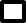 Při akceptaci byly zjištěny závady, které brání akceptaciZávadaZávadaTermín odstranění1.2.3.4.5.Seznam přílohSeznam příloh1.2.3.4.5.OBJEDNATELJméno a příjmeníDatumPodpisOprávněná osoba uvedená v SmlouvěPoskytovatelJméno a příjmeníDatumPodpisOprávněná osoba uvedená v SmlouvěIDMilníkPředpokládaný termín1.Poskytnutí součinnosti dle odst. 2.5 psím. a) až c) této Smlouvy a schválení základních parametrů Služeb Objednatelem a PartneryT02.Zahájení zajišťování integrace a komunikace s CIS a dalšími přidruženými systémyT0 + 6 měsíců (=T1)3.Zahájení pilotního provozu FE Funkcionality a platby v rámci Aplikace, podpory uživatelů, service desku, infolinky, zajištění reklamačního procesu a reportingu a zpracování dat a statistik (od spuštění funkce veřejnosti)T1 + 4 měsíce (=T2)4. Zahájení provozu Funkcionality a platby v rámci Aplikace, především zobrazení informace o možnosti parkování v Aplikaci T2 + 6 měsíců (=T3)